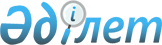 Көксу ауданының 2018-2020 жылдарға арналған бюджеті туралыАлматы облысы Көксу аудандық мәслихатының 2017 жылғы 22 желтоқсандағы № 24-1 шешімі. Алматы облысы Әділет департаментінде 2018 жылы 5 қаңтарда № 4475 болып тіркелді.
      2008 жылғы 4 желтоқсандағы Қазақстан Республикасының Бюджет кодексінің 9-бабының 2-тармағына, "Қазақстан Республикасындағы жергілікті мемлекеттік басқару және өзін-өзі басқару туралы" 2001 жылғы 23 қаңтардағы Қазақстан Республикасы Заңының 6-бабының 1-тармағының 1) тармақшасына сәйкес, Көксу ауданы мәслихаты ШЕШІМ ҚАБЫЛДАДЫ:
      1. 2018-2020 жылдарға арналған аудандық бюджет тиісінше осы шешімнің 1, 2, 3-қосымшаларына сәйкес, оның ішінде 2018 жылға келесі көлемдерде бекітілсін:
      1) кірістер 5 997 235 мың теңге, оның ішінде:
      салықтық түсімдер 101 675 мың теңге;
      салықтық емес түсімдер 6 696 мың теңге;
      негізгі капиталды сатудан түсетін түсімдер 17 899 мың теңге;
      трансферттер түсімі 5 870 965 мың теңге, оның ішінде: 
      ағымдағы нысаналы трансферттер 1 840 969 мың теңге;
      нысаналы даму трансферттер 549 916 мың теңге;
      субвенциялар 3 480 080 мың теңге;
      2) шығындар 6 030 391 мың теңге;
      3) таза бюджеттік кредиттеу 98 537 мың теңге, оның ішінде:
      бюджеттік кредиттер 129 035 мың теңге;
      бюджеттік кредиттерді өтеу 30 498 мың теңге;
      4) қаржы активтерiмен операциялар бойынша сальдо 0 теңге; 
      5) бюджет тапшылығы (профициті) (-) 131 693 мың теңге;
      6) бюджет тапшылығын қаржыландыру (профицитін пайдалану) 131 693 мың теңге.
      Ескерту. 1-тармақ жаңа редакцияда - Алматы облысы Көксу аудандық мәслихатының 21.11.2018 № 38-1 (01.01.2018 бастап қолданысқа енгізіледі) шешімімен.


      2. Ауданның жергілікті атқарушы органның 2018 жылға арналған резерві 3945 мың теңге сомасында бекітілсін. 
      3. 2018 жылға арналған аудандық бюджеттен жергілікті өзін-өзі басқару органдарына, берілетін трансферттер осы шешімнің 4-қосымшасына сәйкес, 2990 мың теңге сомасында көзделгені ескерілсін.
      Ауылдық округтер әкімдері жергілікті өзін-өзі басқарудың қолма-қол ақшаны бақылау шотына түсетін бюджет қаражатының тиімді пайдалануын қамтамасыз етсін. 
      4. 2018 жылға арналған аудандық бюджеттен ауылдық округтердің бюджеттеріне берілетін бюджеттік субвенциялар көлемдері 113920 мың теңге сомасында көзделсін, оның ішінде:
      Балпық ауылдық округіне 27437 мың теңге; 
      Жарлыөзек ауылдық округіне 15799 мың теңге; 
      Лабасы ауылдық округіне 13117 мың теңге; 
      Мұқыры ауылдық округіне 14996 мың теңге; 
      Мұқаншы ауылдық округіне 13255 мың теңге;
      Алғабас ауылдық округіне 13573 мың теңге; 
      Еңбекші ауылдық округіне 15743 мың теңге. 
      5. 2018 жылға арналған аудандық бюджетте ауылдық округтердің бюджеттеріне берілетін ағымдағы нысаналы трансферттер көзделгені ескерілсін, оның ішінде; 
      мектепке дейінгі білім беру ұйымдарында мемлекеттік білім беру тапсырысын іске асыруға;
      елді мекендерді абаттандыру мен көгалдандыру жөніндегішараларды іске асыруға;
      Өңірлерді дамытудың 2020 жылға дейінгі бағдарламасы шеңберінде өңірлерді экономикалық дамытуға жәрдемдесу бойынша шараларды іске асыруға. 
      Көрсетілген трансферттерді ауылдық округтердің бюджеттерін бөлу Көксу ауданы әкімдігінің қаулысы негізінде айқындалады. 
      6. 2018 жылға арналған аудандық бюджетті атқару процесінде секвестрлеуге жатпайтын аудандық бюджеттік бағдарламалардың тізбесі 5-қосымшасына сәйкес белгіленсін. 
      7. Осы шешімнің орындалуын бақылау Көксу ауданы мәслихатының "Ауданның экономикалық дамуы, жергілікті бюджет, табиғатты қорғау және ауыл шаруашылығы мәселелері жөніндегі" тұрақты комиссиясына жүктелсін.
      8. Осы шешім 2018 жылғы 1 қаңтардан бастап қолданысқа енгізіледі. 2018 жылға арналған аудандық бюджет 
      Ескерту. 1 қосымша жаңа редакцияда - Алматы облысы Көксу аудандық мәслихатының 21.11.2018 № 38-1 шешімімен (01.01.2018 бастап қолданысқа енгізіледі). 2018 жылға арналған аудандық бюджеттен жергілікті өзін-өзі басқару органдарына, берілетін трансферттер  2018 жылға арналған аудандық бюджетті атқару процесінде секвестрлеуге жатпайтын аудандық бюджеттік бағдарламалардың тізбесі  2019 жылға арналған аудандық бюджет  2020 жылға арналған аудандық бюджет 
					© 2012. Қазақстан Республикасы Әділет министрлігінің «Қазақстан Республикасының Заңнама және құқықтық ақпарат институты» ШЖҚ РМК
				
      Көксу ауданы мәслихатының

      сессия төрағасы

О. Нуртаев

      Көксу ауданы мәслихатының

      хатшысы

А. Досымбеков
Көксу ауданы мәслихатының 2017 жылғы "22" желтоқсандағы "Көксу ауданының 2018-2020 жылдарға арналған бюджеті туралы" № 24-1 шешіміне 1-қосымша
Санаты
Санаты
Санаты
Санаты
 

Сомасы

(мың тенге)
Сыныбы 
Сыныбы 
Сыныбы 
 

Сомасы

(мың тенге)
Кіші сыныбы
Кіші сыныбы
 

Сомасы

(мың тенге)
Атауы 
 

Сомасы

(мың тенге)
1. Кірістер
5997235
1
Салықтық түсімдер
101675
01
Табыс салығы
4501
2
Жеке табыс салығы
4501
04
Меншікке салынатын салықтар
79207
1
Мүлікке салынатын салықтар
62694
3
Жер салығы
2260
4
Көлік құралдарына салынатын салық
7807
5
Бірыңғай жер салығы
6446
05
Тауарларға, жұмыстарға және қызметтерге салынатын ішкі салықтар
11293
2
Акциздер
1806
3
Табиғи және басқа да ресурстарды пайдаланғаны үшін түсетін түсімдер
1290
4
Кәсiпкерлiк және кәсiби қызметтi жүргiзгенi үшiн алынатын алымдар
7972
5
Ойын бизнесіне салық
225
08
Заңдық маңызы бар әрекеттерді жасағаны және (немесе) оған уәкілеттігі бар мемлекеттік органдар немесе лауазымды адамдар құжаттар бергені үшін алынатын міндетті төлемдер
6674
1
Мемлекеттік баж
6674
2
Салықтық емес түсiмдер
6696
01
Мемлекеттік меншiктен түсетiн кірістер
3250
5
Мемлекет меншігіндегі мүлікті жалға беруден түсетін кірістер
3250
04
Мемлекеттік бюджеттен қаржыландырылатын, сондай-ақ Қазақстан Республикасы Ұлттық Банкінің бюджетінен (шығыстар сметасынан) қамтылатын және қаржыландырылатын мемлекеттік мекемелер салатын айыппұлдар, өсімпұлдар, санкциялар, өндіріп алулар
792
1
Мұнай секторы ұйымдарынан және Жәбірленушілерге өтемақы қорына түсетін түсімдерді қоспағанда, мемлекеттік бюджеттен қаржыландырылатын, сондай-ақ Қазақстан Республикасы Ұлттық Банкінің бюджетінен (шығыстар сметасынан) қамтылатын және қаржыландырылатын мемлекеттік мекемелер салатын айыппұлдар, өсімпұлдар, санкциялар, өндіріп алулар
792
06
Басқа да салықтық емес түсімдер
2654
1
Басқа да салықтық емес түсімдер
2654
3
Негiзгi капиталды сатудан түсетiн түсiмдер
17899
01
Мемлекеттiк мекемелерге бекiтiлген мемлекеттiк мүлiктi сату
1400
1
Мемлекеттiк мекемелерге бекiтiлген мемлекеттiк мүлiктi сату
1400
03
Жерді және материалдық емес активтерді сату
16499
1
Жерді сату
15475
2
Материалдық емес активтерді сату 
1024
4
Трансферттердің түсімдері
5870965
02
Мемлекеттiк басқарудың жоғары тұрған органдарынан түсетiн трансферттер
5870965
2
Облыстық бюджеттен түсетiн трансферттер
5870965
Функционалдық топ
Функционалдық топ
Функционалдық топ
Функционалдық топ
Функционалдық топ
 

Сомасы

(мың теңге)
Функционалдық кіші топ
Функционалдық кіші топ
Функционалдық кіші топ
Функционалдық кіші топ
 

Сомасы

(мың теңге)
Бюджеттік бағдарламалардың әкімшісі
Бюджеттік бағдарламалардың әкімшісі
Бюджеттік бағдарламалардың әкімшісі
 

Сомасы

(мың теңге)
Бағдарлама
Бағдарлама
 

Сомасы

(мың теңге)
Атауы
 

Сомасы

(мың теңге)
2. Шығындар
6030391
01
Жалпы сипаттағы мемлекеттік қызметтер 
237158
1
Мемлекеттiк басқарудың жалпы функцияларын орындайтын өкiлдi, атқарушы және басқа органдар
205065
112
Аудан (облыстық маңызы бар қала) мәслихатының аппараты
17618
001
Аудан (облыстық маңызы бар қала) мәслихатының қызметін қамтамасыз ету жөніндегі қызметтер
17086
003
Мемлекеттік органның күрделі шығыстары
532
122
Аудан (облыстық маңызы бар қала) әкiмінің аппараты
139408
001
Аудан (облыстық маңызы бар қала) әкімінің қызметін қамтамасыз ету жөніндегі қызметтер
102483
003
Мемлекеттік органның күрделі шығыстары
3739
113
Жергілікті бюджеттерден берілетін ағымдағы нысаналы трансферттер
33186
123
Қаладағы аудан, аудандық маңызы бар қала, кент, ауыл, ауылдық округ әкімінің аппараты
48039
001
Қаладағы аудан, аудандық маңызы бар қаланың, кент, ауыл, ауылдық округ әкімінің қызметін қамтамасыз ету жөніндегі қызметтер
48039
2
Қаржылық қызмет
16145
452
Ауданның (облыстық маңызы бар қаланың) қаржы бөлімі
16145
001
Ауданның (облыстық маңызы бар қаланың) бюджетін орындау және коммуналдық меншігін басқару саласындағы мемлекеттік саясатты іске асыру жөніндегі қызметтер
13945
003
Салық салу мақсатында мүлікті бағалауды жүргізу
537
010
Жекешелендіру, коммуналдық меншікті басқару, жекешелендіруден кейінгі қызмет және осыған байланысты дауларды реттеу
1193
018
Мемлекеттік органның күрделі шығыстары
470
5
Жоспарлау және статистикалық қызмет
15948
453
Ауданның (облыстық маңызы бар қаланың) экономика және бюджеттік жоспарлау бөлімі
15948
001
Экономикалық саясатты, мемлекеттік жоспарлау жүйесін қалыптастыру және дамыту саласындағы мемлекеттік саясатты іске асыру жөніндегі қызметтер
15648
004
Мемлекеттік органның күрделі шығыстары
300
02
Қорғаныс
166062
1
Әскери мұқтаждар
1696
122
Аудан (облыстық маңызы бар қала) әкімінің аппараты
1696
005
Жалпыға бірдей әскери міндетті атқару шеңберіндегі іс-шаралар
1696
2
Төтенше жағдайлар жөніндегі жұмыстарды ұйымдастыру 
164366
122
Аудан (облыстық маңызы бар қала) әкімінің аппараты
164366
006
Аудан (облыстық маңызы бар қала) ауқымындағы төтенше жағдайлардың алдын алу және оларды жою
163872
007
Аудандық (қалалық) ауқымдағы дала өрттерінің, сондай-ақ мемлекеттік өртке қарсы қызмет органдары құрылмаған елдi мекендерде өрттердің алдын алу және оларды сөндіру жөніндегі іс-шаралар
494
03
Қоғамдық тәртіп, қауіпсіздік, құқықтық, сот, қылмыстық-атқару қызметі
144724
1
Құқық қорғау қызметі
141112
467
Ауданның (обылыстық маңызы бар қаланың) құрылыс бөлімі
141112
066
Қоғамдық тәртіп пен қауіпсіздік объектілерін салу 
141112
9
Қоғамдық тәртіп және қауіпсіздік саласындағы басқа да қызметтер
3612
485
Ауданның (облыстық маңызы бар қаланың) жолаушылар көлігі және автомобиль жолдары бөлімі
3612
021
Елдi мекендерде жол қозғалысы қауiпсiздiгін қамтамасыз ету
3612
04
Бiлiм беру
3333883
1
Мектепке дейінгі тәрбие және оқыту
92826
464
Ауданның (облыстық маңызы бар қаланың) білім бөлімі
92826
040
Мектепке дейінгі білім беру ұйымдарында мемлекеттік білім беру тапсырысын іске асыруға
92826
2
Бастауыш, негізгі орта және жалпы орта білім беру
2671887
464
Ауданның (облыстық маңызы бар қаланың) білім бөлімі
2594061
003
Жалпы білім беру
2528992
006
Балаларға қосымша білім беру
65069
465
Ауданның (облыстық маңызы бар қаланың) дене шынықтыру және спорт бөлімі
72713
017
Балалар мен жасөспірімдерге спорт бойынша қосымша білім беру
72713
467
Ауданның (облыстық маңызы бар қаланың) құрылыс бөлімі
5113
024
Бастауыш, негізгі орта және жалпы орта білім беру объектілерін салу және реконструкциялау
5113
9
Білім беру саласындағы өзге де қызметтер
569170
464
Ауданның (облыстық маңызы бар қаланың) білім бөлімі
569170
001
Жергілікті деңгейде білім беру саласындағы мемлекеттік саясатты іске асыру жөніндегі қызметтер
14065
004
Ауданның (облыстық маңызы бар қаланың) мемлекеттік білім беру мекемелерінде білім беру жүйесін ақпараттандыру
11400
005
Ауданның (облыстық маңызы бар қаланың) мемлекеттік білім беру мекемелер үшін оқулықтар мен оқу-әдістемелік кешендерді сатып алу және жеткізу
79353
007
Аудандық (қалалық) ауқымдағы мектеп олимпиадаларын және мектептен тыс іс-шараларды өткізу
2478
015
Жетім баланы (жетім балаларды) және ата-аналарының қамқорынсыз қалған баланы (балаларды) күтіп-ұстауға қамқоршыларға (қорғаншыларға) ай сайынға ақшалай қаражат төлемі
13503
067
Ведомстволық бағыныстағы мемлекеттік мекемелер мен ұйымдардың күрделі шығыстары
29685
113
Жергілікті бюджеттерден берілетін ағымдағы нысаналы трансферттер
418686
06
Әлеуметтік көмек және әлеуметтік қамсыздандыру 
359601
1
Әлеуметтiк қамсыздандыру
56006
451
Ауданның (облыстық маңызы бар қаланың) жұмыспен қамту және әлеуметтік бағдарламалар бөлімі
54488
005
Мемлекеттік атаулы әлеуметтік көмек
54488
464
Ауданның (облыстық маңызы бар қаланың) білім бөлімі
1518
030
Патронат тәрбиешілерге берілген баланы (балаларды) асырап бағу 
1518
2
Әлеуметтiк көмек
275356
451
Ауданның (облыстық маңызы бар қаланың) жұмыспен қамту және әлеуметтік бағдарламалар бөлімі
275356
002
Жұмыспен қамту бағдарламасы
131556
004
Ауылдық жерлерде тұратын денсаулық сақтау, білім беру, әлеуметтік қамтамасыз ету, мәдениет, спорт және ветеринар мамандарына отын сатып алуға Қазақстан Республикасының заңнамасына сәйкес әлеуметтік көмек көрсету
21922
006
Тұрғын үйге көмек көрсету
6522
007
Жергілікті өкілетті органдардың шешімі бойынша мұқтаж азаматтардың жекелеген топтарына әлеуметтік көмек
10987
010
Үйден тәрбиеленіп оқытылатын мүгедек балаларды материалдық қамтамасыз ету
2665
014
Мұқтаж азаматтарға үйде әлеуметтік көмек көрсету
35106
017
Оңалтудың жеке бағдарламасына сәйкес мұқтаж мүгедектердi мiндеттi гигиеналық құралдармен қамтамасыз ету, қозғалуға қиындығы бар бірінші топтағы мүгедектерге жеке көмекшінің және есту бойынша мүгедектерге қолмен көрсететiн тіл маманының қызметтерін ұсыну
35634
023
Жұмыспен қамту орталықтарының қызметін қамтамасыз ету
30964
9
Әлеуметтiк көмек және әлеуметтiк қамтамасыз ету салаларындағы өзге де қызметтер
28239
451
Ауданның (облыстық маңызы бар қаланың) жұмыспен қамту және әлеуметтік бағдарламалар бөлімі
28239
001
Жергілікті деңгейде халық үшін әлеуметтік бағдарламаларды жұмыспен қамтуды қамтамасыз етуді іске асыру саласындағы мемлекеттік саясатты іске асыру жөніндегі қызметтер
18623
011
Жәрдемақыларды және басқа да әлеуметтік төлемдерді есептеу, төлеу мен жеткізу бойынша қызметтерге ақы төлеу
1440
021
Мемлекеттік органның күрделі шығыстары
182
050
Қазақстан Республикасында мүгедектердің құқықтарын қамтамасыз ету және өмір сүру сапасын жақсарту жөніндегі 2012 - 2018 жылдарға арналған іс-шаралар жоспарын іске асыру
3992
067
Ведомстволық бағыныстағы мемлекеттік мекемелер мен ұйымдардың күрделі шығыстары
4002
07
Тұрғын үй-коммуналдық шаруашылық
813154
1
Тұрғын үй шаруашылығы
412378
463
Ауданның (облыстық маңызы бар қаланың) жер қатынастары бөлімі
110028
016
Мемлекет мұқтажы үшін жер учаскелерін алу
110028
467
Ауданның (облыстық маңызы бар қаланың) құрылыс бөлімі
154539
003
Коммуналдық тұрғын үй қорының тұрғын үйін жобалау және (немесе) салу, реконструкциялау
98375
004
Инженерлік-коммуникациялық инфрақұрылымды жобалау, дамыту және (немесе) жайластыру
56164
487
Ауданның (облыстық маңызы бар қаланың) тұрғын үй-коммуналдық шаруашылық және тұрғын үй инспекциясы бөлімі
147811
001
Тұрғын үй-коммуналдық шаруашылық және тұрғын үй қоры саласында жергілікті деңгейде мемлекеттік саясатты іске асыру бойынша қызметтер
10555
003
Мемлекеттік органның күрделі шығыстары
5000
032
Ведомстволық бағыныстағы мемлекеттік мекемелер мен ұйымдардың күрделі шығыстары
1997
113
Жергілікті бюджеттерден берілетін ағымдағы нысаналы трансферттер
130259
2
Коммуналдық шаруашылық
159750
487
Ауданның (облыстық маңызы бар қаланың) тұрғын үй-коммуналдық шаруашылық және тұрғын үй инспекциясы бөлімі
159750
016
Сумен жабдықтау және су бұру жүйесінің жұмыс істеуі
16219
029
Сумен жабдықтау және су бұру жүйелерін дамыту
143531
3
Елді-мекендерді көркейту
241026
123
Қаладағы аудан, аудандық маңызы бар қала, кент, ауыл, ауылдық округ әкімінің аппараты
670
009
Елді мекендердің санитариясын қамтамасыз ету
670
487
Ауданның (облыстық маңызы бар қаланың) тұрғын үй-коммуналдық шаруашылық және тұрғын үй инспекциясы бөлімі
240356
017
Елді мекендердің санитариясын қамтамасыз ету
6064
030
Елді мекендерді абаттандыру және көгалдандыру
234292
08
Мәдениет, спорт, туризм және ақпараттық кеңістік
300123
1
Мәдениет саласындағы қызмет
123217
455
Ауданның (облыстық маңызы бар қаланың) мәдениет және тілдерді дамыту бөлімі
123217
003
Мәдени - демалыс жұмысын қолдау
123217
2
Спорт
103328
465
Ауданның (облыстық маңызы бар қаланың) дене шынықтыру және спорт бөлімі
23159
001
Жергілікті деңгейде дене шынықтыру және спорт саласындағы мемлекеттік саясатты іске асыру жөніндегі қызметтер
6581
004
Мемлекеттік органның күрделі шығыстары
1030
006
Аудандық (облыстық маңызы бар қалалық) деңгейде спорттық жарыстар өткізу
1757
007
Әртүрлі спорт түрлері бойынша аудан (облыстық маңызы бар қала) құрама командаларының мүшелерін дайындау және олардың облыстық спорт жарыстарына қатысуы
7091
032
Ведомстволық бағыныстағы мемлекеттік мекемелер мен ұйымдардың күрделі шығыстары
6700
467
Ауданның (облыстық маңызы бар қаланың) құрылыс бөлімі
80169
008
Cпорт объектілерін дамыту
80169
3
Ақпараттық кеңiстiк
36185
455
Ауданның (облыстық маңызы бар қаланың) мәдениет және тілдерді дамыту бөлімі
25557
006
Аудандық (қалалық) кітапханалардың жұмыс істеуі
24552
007
Мемлекеттік тілді және Қазақстан халқының басқа да тілдерін дамыту
1005
456
Ауданның (облыстық маңызы бар қаланың) ішкі саясат бөлімі
10628
002
Мемлекеттік ақпараттық саясат жүргізу жөніндегі қызметтер
10628
9
Мәдениет, спорт, туризм және ақпараттық кеңістікті ұйымдастыру жөніндегі өзге де қызметтер
37393
455
Ауданның (облыстық маңызы бар қаланың) мәдениет және тілдерді дамыту бөлімі
25261
001
Жергілікті деңгейде тілдерді және мәдениетті дамыту саласындағы мемлекеттік саясатты іске асыру жөніндегі қызметтер
7585
010
Мемлекеттік органның күрделі шығыстары
624
032
Ведомстволық бағыныстағы мемлекеттік мекемелер мен ұйымдардың күрделі шығыстары
17052
456
Ауданның (облыстық маңызы бар қаланың) ішкі саясат бөлімі
12132
001
Жергілікті деңгейде ақпарат, мемлекеттілікті нығайту және азаматтардың әлеуметтік сенімділігін қалыптастыру саласында мемлекеттік саясатты іске асыру жөніндегі қызметтер
12132
09
Отын-энергетика кешенi және жер қойнауын пайдалану
105921
1
Отын және энергетика
105921
487
Ауданның (облыстық маңызы бар қаланың) тұрғын үй-коммуналдық шаруашылық және тұрғын үй инспекциясы бөлімі
105921
009
Жылу-энергетикалық жүйені дамыту
105921
10
Ауыл, су, орман, балық шаруашылығы, ерекше қорғалатын табиғи аумақтар, қоршаған ортаны және жануарлар дүниесін қорғау, жер қатынастары
197588
1
Ауыл шаруашылығы
161606
462
Ауданның (облыстық маңызы бар қаланың) ауыл шаруашылығы бөлімі
21032
001
Жергілікті деңгейде ауыл шаруашылығы саласындағы мемлекеттік саясатты іске асыру жөніндегі қызметтер
15499
006
Мемлекеттік органның күрделі шығыстары
5533
473
Ауданның (облыстық маңызы бар қаланың) ветеринария бөлімі
140574
001
Жергілікті деңгейде ветеринария саласындағы мемлекеттік саясатты іске асыру жөніндегі қызметтер
11521
003
Мемлекеттік органның күрделі шығыстары
280
005
Мал көмінділерінің (биотермиялық шұңқырлардың) жұмыс істеуін қамтамасыз ету
509
006
Ауру жануарларды санитарлық союды ұйымдастыру
309
007
Қаңғыбас иттер мен мысықтарды аулауды және жоюды ұйымдастыру
2965
008
Алып қойылатын және жойылатын ауру жануарлардың, жануарлардан алынатын өнімдер мен шикізаттың құнын иелеріне өтеу
5580
009
Жануарлардың энзоотиялық аурулары бойынша ветеринариялық іс-шараларды жүргізу
496
010
Ауыл шаруашылығы жануарларын сәйкестендіру жөніндегі іс-шараларды өткізу
2441
011
Эпизоотияға қарсы іс-шаралар жүргізу
116473
6
Жер қатынастары
11355
463
Ауданның (облыстық маңызы бар қаланың) жер қатынастары бөлімі
11355
001
Аудан (облыстық маңызы бар қала) аумағында жер қатынастарын реттеу саласындағы мемлекеттік саясатты іске асыру жөніндегі қызметтер
9405
004
Жердi аймақтарға бөлу жөнiндегi жұмыстарды ұйымдастыру
850
006
Аудандардың, облыстық маңызы бар, аудандық маңызы бар қалалардың, кенттердiң, ауылдардың, ауылдық округтердiң шекарасын белгiлеу кезiнде жүргiзiлетiн жерге орналастыру
800
007
Мемлекеттік органның күрделі шығыстары
300
9
Ауыл, су, орман, балық шаруашылығы, қоршаған ортаны қорғау және жер қатынастары саласындағы басқа да қызметтер
24627
453
Ауданның (облыстық маңызы бар қаланың) экономика және бюджеттік жоспарлау бөлімі
24627
099
Мамандарға әлеуметтік қолдау көрсету жөніндегі шараларды іске асыру
24627
11
Өнеркәсіп, сәулет, қала құрылысы және құрылыс қызметі 
20154
2
Сәулет, қала құрылысы және құрылыс қызметі
20154
467
Ауданның (облыстық маңызы бар қаланың) құрылыс бөлімі
11685
001
Жергілікті деңгейде құрылыс саласындағы мемлекеттік саясатты іске асыру жөніндегі қызметтер
11485
017
Мемлекеттік органның күрделі шығыстары
200
468
Ауданның (облыстық маңызы бар қаланың) сәулет және қала құрылысы бөлімі
8469
001
Жергілікті деңгейде сәулет және қала құрылысы саласындағы мемлекеттік саясатты іске асыру жөніндегі қызметтер
7623
004
Мемлекеттік органның күрделі шығыстары
846
12
Көлік және коммуникация
210688
1
Автомобиль көлігі
203583
485
Ауданның (облыстық маңызы бар қаланың) жолаушылар көлігі және автомобиль жолдары бөлімі
203583
023
Автомобиль жолдарының жұмыс істеуін қамтамасыз ету
16643
045
Аудандық маңызы бар автомобиль жолдарын және елді-мекендердің көшелерін күрделі және орташа жөндеу
186940
9
Көлiк және коммуникациялар саласындағы өзге де қызметтер
7105
485
Ауданның (облыстық маңызы бар қаланың) жолаушылар көлігі және автомобиль жолдары бөлімі
7105
001
Жергілікті деңгейде жолаушылар көлігі және автомобиль жолдары саласындағы мемлекеттік саясатты іске асыру жөніндегі қызметтер
6955
003
Мемлекеттік органның күрделі шығыстары
150
13
Басқалар
20485
3
Кәсiпкерлiк қызметтi қолдау және бәсекелестікті қорғау
8940
469
Ауданның (облыстық маңызы бар қаланың) кәсіпкерлік бөлімі
8940
001
Жергілікті деңгейде кәсіпкерлікті дамыту саласындағы мемлекеттік саясатты іске асыру жөніндегі қызметтер
6540
003
Кәсіпкерлік қызметті қолдау
2400
9
Басқалар
11545
123
Қаладағы аудан, аудандық маңызы бар қала, кент, ауыл, ауылдық округ әкімінің аппараты
7601
040
Өңірлерді дамытудың 2020 жылға дейінгі бағдарламасы шеңберінде өңірлерді экономикалық дамытуға жәрдемдесу бойынша шараларды іске асыру
7601
452
Ауданның (облыстық маңызы бар қаланың) қаржы бөлімі
3944
012
Ауданның (облыстық маңызы бар қаланың) жергілікті атқарушы органының резерві 
3944
14
Борышқа қызмет көрсету
49
1
Борышқа қызмет көрсету
49
452
Ауданның (облыстық маңызы бар қаланың) қаржы бөлімі
49
013
Жергілікті атқарушы органдардың облыстық бюджеттен қарыздар бойынша сыйақылар мен өзге де төлемдерді төлеу бойынша борышына қызмет көрсету
49
15
Трансферттер
120801
1
Трансферттер
120801
452
Ауданның (облыстық маңызы бар қаланың) қаржы бөлімі
120801
006
Пайдаланылмаған (толық пайдаланылмаған) нысаналы трансферттерді қайтару
3891
038
Субвенциялар
113920
051
Жергілікті өзін-өзі басқару огандарына берілетін трансферттер
2990
Функционалдық топ
Функционалдық топ
Функционалдық топ
Функционалдық топ
Функционалдық топ
 

Сомасы

(мың теңге)
Кіші функция
Кіші функция
Кіші функция
Кіші функция
 

Сомасы

(мың теңге)
Бюджеттік бағдарламалардың әкімшісі
Бюджеттік бағдарламалардың әкімшісі
Бюджеттік бағдарламалардың әкімшісі
 

Сомасы

(мың теңге)
Бағдарлама
Бағдарлама
 

Сомасы

(мың теңге)
Атауы
 

Сомасы

(мың теңге)
3.Таза бюджеттік кредит беру
98537
Бюджеттік кредиттер
129035
10
Ауыл, су, орман, балық шаруашылығы, ерекше қорғалатын табиғи аумақтар, қоршаған ортаны және жануарлар дүниесін қорғау, жер қатынастары
129035
9
Ауыл, су, орман, балық шаруашылығы, қоршаған ортаны қорғау және жер қатынастары саласындағы басқа да қызметтер
129035
453
Ауданның (облыстық маңызы бар қаланың) экономика және бюджеттік жоспарлау бөлімі
129035
006
Мамандарды әлеуметтік қолдау шараларын іске асыру үшін бюджеттік кредиттер
129035
Санаты
Санаты
Санаты
Санаты
 

Сомасы

(мың тенге)
Сыныбы
Сыныбы
Сыныбы
 

Сомасы

(мың тенге)
Кіші сыныбы
Кіші сыныбы
 

Сомасы

(мың тенге)
Атауы 
 

Сомасы

(мың тенге)
5
Бюджеттік кредиттерді өтеу
30498
01
Бюджеттік кредиттерді өтеу
30498
1
Мемлекеттік бюджеттен берілген бюджеттік кредиттерді өтеу
30498
Функционалдық топ
Функционалдық топ
Функционалдық топ
Функционалдық топ
Функционалдық топ
 

Сомасы

(мың теңге)
Кіші функция
Кіші функция
Кіші функция
Кіші функция
 

Сомасы

(мың теңге)
Бюджеттік бағдарламалардың әкімшісі
Бюджеттік бағдарламалардың әкімшісі
Бюджеттік бағдарламалардың әкімшісі
 

Сомасы

(мың теңге)
Бағдарлама
Бағдарлама
 

Сомасы

(мың теңге)
Атауы
 

Сомасы

(мың теңге)
4. Қаржы активтерімен операциялар бойынша сальдо
0
Санаты
Санаты
Санаты
Санаты
 

Сомасы

(мың тенге)
Сыныбы
Сыныбы
Сыныбы
 

Сомасы

(мың тенге)
Кіші сыныбы
Кіші сыныбы
 

Сомасы

(мың тенге)
Атауы 
 

Сомасы

(мың тенге)
5. Бюджет тапшылығы (профициті)
-131693
6. Бюджет тапшылығын қаржыландыру (профицитін пайдалану)
131693
7
Қарыздар түсімі
129035
01
Мемлекеттік ішкі қарыздар
129035
2
Қарыз алу келісім шарттары
129035
8
Бюджет қаражаттарының пайдаланылатын қалдықтары
33156
01
Бюджет қаражаты қалдықтары
33156
1
Бюджет қаражатының бос қалдықтары
33156
Функционалдық топ
Функционалдық топ
Функционалдық топ
Функционалдық топ
Функционалдық топ
 

Сомасы

(мың теңге)
Кіші функция
Кіші функция
Кіші функция
Кіші функция
 

Сомасы

(мың теңге)
Бюджеттік бағдарламалардың әкімшісі
Бюджеттік бағдарламалардың әкімшісі
Бюджеттік бағдарламалардың әкімшісі
 

Сомасы

(мың теңге)
Бағдарлама
Бағдарлама
 

Сомасы

(мың теңге)
Атауы
 

Сомасы

(мың теңге)
16
Қарыздарды өтеу
30498
1
Қарыздарды өтеу
30498
452
Ауданның (облыстық маңызы бар қаланың) қаржы бөлімі
30498
008
Жергілікті атқарушы органның жоғары тұрған бюджет алдындағы борышын өтеу
30498Көксу ауданы мәслихатының 2017 жылғы "22" желтоқсандағы "Көксуа уданының 2018-2020 жылдарға арналған бюджеті туралы" № 24-1 шешіміне 4-қосымша
№
 Атауы
Сомасы (мың теңге)
1
2
3
Барлығы
2990
1
"Көксу ауданы Айнабұлақ ауылдық округі әкімінің аппараты" мемлекеттік мекемесі
521
2
"Қабылиса ауылдық округі әкімінің аппараты" мемлекеттік мекемесі 
678
3
"Мұсабек ауылдық округі әкімінің аппараты" мемлекеттік мекемесі 
1791Көксу ауданы мәслихатының 2017 жылғы "22" желтоқсандағы "Көксу ауданының 2018-2020 жылдарға арналған бюджеті туралы" № 24-1 шешіміне 5-қосымша
Функционалдық топ
Функционалдық топ
Функционалдық топ
Функционалдық топ
Функционалдық топ
Кіші функция
Кіші функция
Кіші функция
 Атауы
Бағдарлама әкімшісі
Бағдарлама әкімшісі
Бағдарлама әкімшісі
Бағдарлама
Бағдарлама
Кіші бағдарлама
04
Бiлiм беру
2
 Бастауыш, негізгі орта және жалпы орта білім беру
464
Ауданның (облыстық мањызы бар қаланың) білім бөлімі
003
Жалпы білім беруКөксу ауданы мәслихатының 2017 жылғы "22" желтоқсандағы "Көксу ауданының 2018-2020 жылдарға арналған бюджеті туралы" № 24-1 шешіміне 2-қосымша
Санаты
Санаты
Санаты
Санаты
 

Сомасы

(мың тенге)
Сынып
Сынып
Сынып
 

Сомасы

(мың тенге)
Iшкi сынып
Iшкi сынып
 

Сомасы

(мың тенге)
Атауы 
 

Сомасы

(мың тенге)
1. Кірістер
5694964
1
Салықтық түсімдер
109813
01
Табыс салығы
666
2
Жеке табыс салығы
666
04
Меншікке салынатын салықтар
85205
1
Мүлікке салынатын салықтар
73139
3
Жер салығы
821
4
Көлік құралдарына салынатын салық
4835
5
Бірыңғай жер салығы
6410
05
Тауарларға, жұмыстарға және қызметтерге салынатын ішкі салықтар
15606
2
Акциздер
2066
3
Табиғи және басқа да ресурстарды пайдаланғаны үшін түсетін түсімдер
1900
4
Кәсiпкерлiк және кәсiби қызметтi жүргiзгенi үшiн алынатын алымдар
11531
5
Ойын бизнесіне салық
109
07
Басқа да салықтар
750
1
Басқа да салықтар
750
08
Заңдық маңызы бар әрекеттерді жасағаны және (немесе) оған уәкілеттігі бар мемлекеттік органдар немесе лауазымды адамдар құжаттар бергені үшін алынатын міндетті төлемдер
7586
1
Мемлекеттік баж
7586
2
Салықтық емес түсiмдер
5312
01
Мемлекеттік меншiктен түсетiн кірістер
3250
5
Мемлекет меншігіндегі мүлікті жалға беруден түсетін кірістер
3250
06
Басқа да салықтық емес түсімдер
2062
1
Басқа да салықтық емес түсімдер
2062
н3
Негiзгi капиталды сатудан түсетiн түсiмдер
1844
01
Мемлекеттiк мекемелерге бекiтiлген мемлекеттiк мүлiктi сату
1000
1
Мемлекеттiк мекемелерге бекiтiлген мемлекеттiк мүлiктi сату
1000
03
Жерді және материалдық емес активтерді сату
844
1
Жерді сату
844
4
Трансферттердің түсімдері
5577995
02
Мемлекеттiк басқарудың жоғары тұрған органдарынан түсетiн трансферттер
5577995
2
Облыстық бюджеттен түсетiн трансферттер
5577995
Функционалдық топ
Функционалдық топ
Функционалдық топ
Функционалдық топ
Функционалдық топ
 

Сомасы

(мың теңге)
Кіші функция
Кіші функция
Кіші функция
Кіші функция
 

Сомасы

(мың теңге)
Бюджеттік бағдарламалардың әкімшісі
Бюджеттік бағдарламалардың әкімшісі
Бюджеттік бағдарламалардың әкімшісі
 

Сомасы

(мың теңге)
Бағдарлама
Бағдарлама
 

Сомасы

(мың теңге)
 Атауы
 

Сомасы

(мың теңге)
2. Шығындар
5694964
01
Жалпы сипаттағы мемлекеттік қызметтер 
227460
1
Мемлекеттiк басқарудың жалпы функцияларын орындайтын өкiлдi, атқарушы және басқа органдар
196092
112
Аудан (облыстық маңызы бар қала) мәслихатының аппараты
16336
001
Аудан (облыстық маңызы бар қала) мәслихатының қызметін қамтамасыз ету жөніндегі қызметтер
16336
122
Аудан (облыстық маңызы бар қала) әкiмінің аппараты
131326
001
Аудан (облыстық маңызы бар қала) әкімінің қызметін қамтамасыз ету жөніндегі қызметтер
88570
003
Мемлекеттік органның күрделі шығыстары
11000
113
Жергілікті бюджеттен берілетін ағымдағы нысаналы трансферттер 
31756
123
Қаладағы аудан, аудандық маңызы бар қала, кент, ауыл, ауылдық округ әкімінің аппараты
48430
001
Қаладағы аудан, аудандық маңызы бар қала, кент, ауыл, ауылдық округ әкімінің қызметін қамтамасыз ету жөніндегі қызметтер
48430
2
Қаржылық қызмет
15319
452
Ауданның (облыстық маңызы бар қаланың) қаржы бөлімі
15319
001
Ауданның (облыстық маңызы бар қаланың) бюджетін орындау және коммуналдық меншігін басқару саласындағы мемлекеттік саясатты іске асыру жөніндегі қызметтер
13451
003
Салық салу мақсатында мүлікті бағалауды жүргізу
569
010
Жекешелендіру, коммуналдық меншікті басқару, жекешелендіруден кейінгі қызмет және осыған байланысты дауларды реттеу
1299
5
Жоспарлау және статистикалық қызмет
16049
453
Ауданның (облыстық маңызы бар қаланың) экономика және бюджеттік жоспарлау бөлімі
16049
001
Экономикалық саясатты, мемлекеттік жоспарлау жүйесін қалыптастыру және дамыту саласындағы мемлекеттік саясатты іске асыру жөніндегі қызметтер
16049
02
Қорғаныс
367439
1
Әскери мұқтаждар
1798
122
Аудан (облыстық маңызы бар қала) әкімінің аппараты
1798
005
Жалпыға бірдей әскери міндетті атқару шеңберіндегі іс-шаралар
1798
2
Төтенше жағдайлар жөніндегі жұмыстарды ұйымдастыру 
365641
122
Аудан (облыстық маңызы бар қала) әкімінің аппараты
365641
006
Аудан (облыстық маңызы бар қала) ауқымындағы төтенше жағдайлардың алдын алу және оларды жою
365252
007
Аудандық (қалалық) ауқымдағы дала өрттерінің, сондай-ақ мемлекеттік өртке қарсы қызмет органдары құрылмаған елдi мекендерде өрттердің алдын алу және оларды сөндіру жөніндегі іс-шаралар
389
03
Қоғамдық тәртіп, қауіпсіздік, құқықтық, сот, қылмыстық-атқару қызметі
447
9
Қоғамдық тәртіп және қауіпсіздік саласындағы өзге де қызметтер
447
485
Ауданның (облыстық маңызы бар қаланың) жолаушылар көлігі және автомобиль жолдары бөлімі
447
021
Елдi мекендерде жол қозғалысы қауiпсiздiгін қамтамасыз ету
447
04
Бiлiм беру
3691018
1
Мектепке дейінгі тәрбие және оқыту
67738
464
Ауданның (облыстық маңызы бар қаланың) білім бөлімі
67738
040
Мектепке дейінгі білім беру ұйымдарында мемлекеттік білім беру тапсырысын іске асыруға
67738
2
Бастауыш, негізгі орта және жалпы орта білім беру
3170933
464
Ауданның (облыстық маңызы бар қаланың) білім бөлімі
2700648
003
Жалпы білім беру
2636439
006
Балаларға қосымша білім беру
64209
465
Ауданның (облыстық маңызы бар қаланың) дене шынықтыру және спорт бөлімі
70285
017
Балалар мен жасөспірімдерге спорт бойынша қосымша білім беру
70285
467
Ауданның (облыстық маңызы бар қаланың) құрылыс бөлімі
400000
024
Бастауыш, негізгі орта және жалпы орта білім беру объектілерін салу және реконструкциялау
400000
9
Білім беру саласындағы өзге де қызметтер 
452347
464
Ауданның (облыстық маңызы бар қаланың) білім бөлімі
452347
001
Жергілікті деңгейде білім беру саласындағы мемлекеттік саясатты іске асыру жөніндегі қызметтер
14327
004
Ауданның (облыстық маңызы бар қаланың) мемлекеттік білім беру мекемелерінде білім беру жүйесін ақпараттандыру
11970
005
Ауданның (облыстық маңызы бар қаланың) мемлекеттік білім беру мекемелер үшін оқулықтар мен оқу-әдістемелік кешендерді сатып алу және жеткізу
67729
007
Аудандық (қалалық) ауқымдағы мектеп олимпиадаларын және мектептен тыс іс-шараларды өткізу
2381
015
Жетім баланы (жетім балаларды) және ата-аналарының қамқорынсыз қалған баланы (балаларды) күтіп-ұстауға қамқоршыларға (қорғаншыларға) ай сайынғы ақшалай қаражат төлемі
16800
113
Жергілікті бюджеттен берілетін ағымдағы нысаналы трансферттер 
339140
06
Әлеуметтік көмек және әлеуметтік қамсыздандыру 
462647
1
Әлеуметтiк қамсыздандыру
162169
451
Ауданның (облыстық маңызы бар қаланың) жұмыспен қамту және әлеуметтік бағдарламалар бөлімі
160508
005
Мемлекеттік атаулы әлеуметтік көмек
160508
464
Ауданның (облыстық маңызы бар қаланың) білім бөлімі
1661
030
Патронат тәрбиешілерге берілген баланы (балаларды) асырап бағу 
1661
2
Әлеуметтiк көмек
275852
451
Ауданның (облыстық маңызы бар қаланың) жұмыспен қамту және әлеуметтік бағдарламалар бөлімі
275852
002
Жұмыспен қамту бағдарламасы
128712
004
Ауылдық жерлерде тұратын денсаулық сақтау, білім беру, әлеуметтік қамтамасыз ету, мәдениет, спорт және ветеринар мамандарына отын сатып алуға Қазақстан Республикасының заңнамасына сәйкес әлеуметтік көмек көрсету
23862
006
Тұрғын үйге көмек көрсету
7478
007
Жергілікті өкілетті органдардың шешімі бойынша мұқтаж азаматтардың жекелеген топтарына әлеуметтік көмек
16206
010
Үйден тәрбиеленіп оқытылатын мүгедек балаларды материалдық қамтамасыз ету
3671
014
Мұқтаж азаматтарға үйде әлеуметтік көмек көрсету
35283
017
Мүгедектерді оңалту жеке бағдарламасына сәйкес, мұқтаж мүгедектерді міндетті гигиеналық құралдарымен және ымдау тілі мамандарының қызмет көрсетуін, жеке көмекшілермен қамтамасыз ету 
34308
023
Жұмыспен қамту орталықтарының қызметін қамтамасыз ету
26332
9
Әлеуметтiк көмек және әлеуметтiк қамтамасыз ету салаларындағы өзге де қызметтер
24626
451
Ауданның (облыстық маңызы бар қаланың) жұмыспен қамту және әлеуметтік бағдарламалар бөлімі
24626
001
Жергілікті деңгейде халық үшін әлеуметтік бағдарламаларды жұмыспен қамтуды қамтамасыз етуді іске асыру саласындағы мемлекеттік саясатты іске асыру жөніндегі қызметтер 
18712
011
Жәрдемақыларды және басқа да әлеуметтік төлемдерді есептеу, төлеу мен жеткізу бойынша қызметтерге ақы төлеу
2037
050
Қазақстан Республикасында мүгедектердің құқықтарын қамтамасыз ету және өмір сүру сапасын жақсарту жөніндегі 2012 - 2018 жылдарға арналған іс-шаралар жоспарын іске асыру
3877
07
Тұрғын үй-коммуналдық шаруашылық
173125
1
Тұрғын үй шаруашылығы
79224
467
Ауданның (облыстық маңызы бар қаланың) құрылыс бөлімі
70000
004
Инженерлік коммуникациялық инфрақұрылымды жобалау, дамыту және (немесе) жайластыру
70000
487
Ауданның (облыстық маңызы бар қаланың) тұрғын үй-коммуналдық шаруашылық және тұрғын үй инспекциясы бөлімі
9224
001
Тұрғын үй-коммуналдық шаруашылық және тұрғын үй қоры саласында жергілікті деңгейде мемлекеттік саясатты іске асыру бойынша қызметтер
9224
2
Коммуналдық шаруашылық
93901
487
Ауданның (облыстық маңызы бар қаланың) тұрғын үй-коммуналдық шаруашылық және тұрғын үй инспекциясы бөлімі
93901
029
Сумен жабдықтау және су бұру жүйелерін дамыту
93901
08
Мәдениет, спорт, туризм және ақпараттық кеңістік
254755
1
Мәдениет саласындағы қызмет
99348
455
Ауданның (облыстық маңызы бар қаланың) мәдениет және тілдерді дамыту бөлімі
99348
003
Мәдени - демалыс жұмысын қолдау
99348
2
Спорт
11824
465
Ауданның (облыстық маңызы бар қаланың) дене шынықтыру және спорт бөлімі
11824
001
Жергілікті деңгейде дене шынықтыру және спорт саласындағы мемлекеттік саясатты іске асыру жөніндегі қызметтер
6564
006
Аудандық (облыстық маңызы бар қалалық) деңгейде спорттық жарыстар өткізу
1057
007
Әртүрлі спорт түрлері бойынша аудан (облыстық маңызы бар қала) құрама командаларының мүшелерін дайындау және олардың облыстық спорт жарыстарына қатысуы
4203
3
Ақпараттық кеңiстiк
39354
455
Ауданның (облыстық маңызы бар қаланың) мәдениет және тілдерді дамыту бөлімі
26633
006
Аудандық (қалалық) кітапханалардың жұмыс істеуі
25558
007
Мемлекеттік тілді және Қазақстан халқының басқа да тілдерін дамыту
1075
456
Ауданның (облыстық маңызы бар қаланың) ішкі саясат бөлімі
12721
002
Мемлекеттік ақпараттық саясат жүргізу жөніндегі қызметтер
12721
9
Мәдениет, спорт, туризм және ақпараттық кеңістікті ұйымдастыру жөніндегі өзге де қызметтер
104229
455
Ауданның (облыстық маңызы бар қаланың) мәдениет және тілдерді дамыту бөлімі
91869
001
Жергілікті деңгейде тілдерді және мәдениетті дамыту саласындағы мемлекеттік саясатты іске асыру жөніндегі қызметтер
7345
032
Ведомстволық бағыныстағы мемлекеттік мекемелерінің және ұйымдарының күрделі шығыстары
84524
456
Ауданның (облыстық маңызы бар қаланың) ішкі саясат бөлімі
12360
001
Жергілікті деңгейде ақпарат, мемлекеттілікті нығайту және азаматтардың әлеуметтік сенімділігін қалыптастыру саласында мемлекеттік саясатты іске асыру жөніндегі қызметтер
12360
10
Ауыл, су, орман, балық шаруашылығы, ерекше қорғалатын табиғи аумақтар, қоршаған ортаны және жануарлар дүниесін қорғау, жер қатынастары
179796
1
Ауыл шаруашылығы
146257
462
Ауданның (облыстық маңызы бар қаланың) ауыл шаруашылығы бөлімі
12980
001
Жергілікті деңгейде ауыл шаруашылығы саласындағы мемлекеттік саясатты іске асыру жөніндегі қызметтер
12980
473
Ауданның (облыстық маңызы бар қаланың) ветеринария бөлімі
133277
001
Жергілікті деңгейде ветеринария саласындағы мемлекеттік саясатты іске асыру жөніндегі қызметтер
11941
006
Ауру жануарларды санитарлық союды ұйымдастыру
309
007
Қаңғыбас иттер мен мысықтарды аулауды және жоюды ұйымдастыру
2965
008
Алып қойылатын және жойылатын ауру жануарлардың, жануарлардан алынатын өнімдер мен шикізаттың құнын иелеріне өтеу
2060
009
Жануарлардың энзоотиялық аурулары бойынша ветеринариялық іс-шараларды жүргізу
496
010
Ауыл шаруашылығы жануарларын сәйкестендіру жөніндегі іс-шараларды өткізу
2043
011
Эпизоотияға қарсы іс-шаралар жүргізу
113463
6
Жер қатынастары
8887
463
Ауданның (облыстық маңызы бар қаланың) жер қатынастары бөлімі
8887
001
Аудан (облыстық маңызы бар қала) аумағында жер қатынастарын реттеу саласындағы мемлекеттік саясатты іске асыру жөніндегі қызметтер
8887
9
Ауыл, су, орман, балық шаруашылығы, қоршаған ортаны қорғау және жер қатынастары саласындағы басқа да қызметтер
24652
453
Ауданның (облыстық маңызы бар қаланың) экономика және бюджеттік жоспарлау бөлімі
24652
099
Мамандарға әлеуметтік қолдау көрсету жөніндегі шараларды іске асыру
24652
11
Өнеркәсіп, сәулет, қала құрылысы және құрылыс қызметі 
17450
2
Сәулет, қала құрылысы және құрылыс қызметі
17450
467
Ауданның (облыстық маңызы бар қаланың) құрылыс бөлімі
9843
001
Жергілікті деңгейде құрылыс саласындағы мемлекеттік саясатты іске асыру жөніндегі қызметтер
9843
468
Ауданның (облыстық маңызы бар қаланың) сәулет және қала құрылысы бөлімі
7607
001
Жергілікті деңгейде сәулет және қала құрылысы саласындағы мемлекеттік саясатты іске асыру жөніндегі қызметтер
7607
12
Көлік және коммуникация
195821
1
Автомобиль көлігі
189113
485
Ауданның (облыстық маңызы бар қаланың) жолаушылар көлігі және автомобиль жолдары бөлімі
189113
023
Автомобиль жолдарының жұмыс істеуін қамтамасыз ету
3150
045
Аудандық маңызы бар автомобиль жолдарын және елді-мекендердің көшелерін күрделі және орташа жөндеу
192671
9
Көлiк және коммуникациялар саласындағы өзге де қызметтер
6708
485
Ауданның (облыстық маңызы бар қаланың) жолаушылар көлігі және автомобиль жолдары бөлімі
6708
001
Жергілікті деңгейде жолаушылар көлігі және автомобиль жолдары саласындағы мемлекеттік саясатты іске асыру жөніндегі қызметтер
6708
13
Басқалар
16898
3
Кәсiпкерлiк қызметтi қолдау және бәсекелестікті қорғау
8830
469
Ауданның (облыстық маңызы бар қаланың) кәсіпкерлік бөлімі
8830
001
Жергілікті деңгейде кәсіпкерлікті дамыту саласындағы мемлекеттік саясатты іске асыру жөніндегі қызметтер
6401
003
Кәсіпкерлік қызметті қолдау
2429
9
Басқалар
8068
123
Қаладағы аудан, аудандық маңызы бар қала, кент, ауыл, ауылдық округ әкімінің аппараты
3841
040
Өңірлерді дамытудың 2020 жылға дейінгі бағдарламасы шеңберінде өңірлерді экономикалық дамытуға жәрдемдесу бойынша шараларды іске асыру
3841
452
Ауданның (облыстық маңызы бар қаланың) қаржы бөлімі
4227
012
Ауданның (облыстық маңызы бар қаланың) жергілікті атқарушы органының резерві 
4227
15
Трансферттер
108108
1
Трансферттер
108108
452
Ауданның (облыстық маңызы бар қаланың) қаржы бөлімі
108108
038
Субвенциялар
104965
051
Жергілікті өзін-өзі басқару огандарына берілетін трансферттер
3143
III.Таза бюджеттік кредит беру
95605
Бюджеттік кредиттер
126176
10
Ауыл, су, орман, балық шаруашылығы, ерекше қорғалатын табиғи аумақтар, қоршаған ортаны және жануарлар дүниесін қорғау, жер қатынастары
126176
9
Ауыл, су, орман, балық шаруашылығы, қоршаған ортаны қорғау және жер қатынастары саласындағы басқа да қызметтер
126176
453
Ауданның (облыстық маңызы бар қаланың) экономика және бюджеттік жоспарлау бөлімі
126176
006
Мамандарды әлеуметтік қолдау шараларын іске асыру үшін бюджеттік кредиттер
126176
Функционалдық топ
Функционалдық топ
Функционалдық топ
Функционалдық топ
Функционалдық топ
 

Сомасы

(мың теңге)
Кіші функция
Кіші функция
Кіші функция
Кіші функция
 

Сомасы

(мың теңге)
Бюджеттік бағдарламалардың әкімшісі
Бюджеттік бағдарламалардың әкімшісі
Бюджеттік бағдарламалардың әкімшісі
 

Сомасы

(мың теңге)
Бағдарлама
Бағдарлама
 

Сомасы

(мың теңге)
 Атауы
 

Сомасы

(мың теңге)
3.Таза бюджеттік кредит беру
95605
Бюджеттік кредиттер
126176
10
Ауыл, су, орман, балық шаруашылығы, ерекше қорғалатын табиғи аумақтар, қоршаған ортаны және жануарлар дүниесін қорғау, жер қатынастары
126176
9
Ауыл, су, орман, балық шаруашылығы, қоршаған ортаны қорғау және жер қатынастары саласындағы басқа да қызметтер
126176
453
Ауданның (облыстық маңызы бар қаланың) экономика және бюджеттік жоспарлау бөлімі
126176
006
Мамандарды әлеуметтік қолдау шараларын іске асыру үшін бюджеттік кредиттер
126176
Санаты
Санаты
Санаты
Санаты
 

Сомасы

(мың тенге)
Сынып
Сынып
Сынып
 

Сомасы

(мың тенге)
Iшкi сынып
Iшкi сынып
 

Сомасы

(мың тенге)
Атауы 
 

Сомасы

(мың тенге)
5
Бюджеттік кредиттерді өтеу
30571
01
Бюджеттік кредиттерді өтеу
30571
1
Мемлекеттік бюджеттен берілген бюджеттік кредиттерді өтеу
30571
Функционалдық топ
Функционалдық топ
Функционалдық топ
Функционалдық топ
Функционалдық топ
 

Сомасы
Кіші функция
Кіші функция
Кіші функция
Кіші функция
 

Сомасы
Бюджеттік бағдарламалардың әкімшісі
Бюджеттік бағдарламалардың әкімшісі
Бюджеттік бағдарламалардың әкімшісі
 

Сомасы
Бағдарлама
Бағдарлама
(мың теңге)
 Атауы
1
2
3
4
5
6
 4. Қаржы активтерімен операциялар бойынша сальдо
0
Санаты
Санаты
Санаты
Санаты
 

Сомасы

(мың тенге)
Сынып
Сынып
Сынып
 

Сомасы

(мың тенге)
Iшкi сынып
Iшкi сынып
 

Сомасы

(мың тенге)
Атауы 
 

Сомасы

(мың тенге)
5. Бюджет тапшылығы (профициті)
-95605
6. Бюджет тапшылығын қаржыландыру (профицитін пайдалану)
95605
7
Қарыздар түсімі
126176
01
Мемлекеттік ішкі қарыздар
126176
2
Қарыз алу келісім шарттары
126176
Функционалдық топ
Функционалдық топ
Функционалдық топ
Функционалдық топ
Функционалдық топ
 

Сомасы

(мың теңге)
Кіші функция
Кіші функция
Кіші функция
Кіші функция
 

Сомасы

(мың теңге)
Бюджеттік бағдарламалардың әкімшісі
Бюджеттік бағдарламалардың әкімшісі
Бюджеттік бағдарламалардың әкімшісі
 

Сомасы

(мың теңге)
Бағдарлама
Бағдарлама
 

Сомасы

(мың теңге)
 Атауы
 

Сомасы

(мың теңге)
16
Қарыздарды өтеу
30571
1
Қарыздарды өтеу
30571
452
Ауданның (облыстық маңызы бар қаланың) қаржы бөлімі
30571
008
Жергілікті атқарушы органның жоғары тұрған бюджет алдындағы борышын өтеу
30571Көксу ауданы мәслихатының 2017 жылғы "22" желтоқсандағы "Көксу ауданының 2018-2020жылдарға арналған бюджеті туралы" № 24-1 шешіміне 3-қосымша
Санаты
Санаты
Санаты
Санаты
 

Сомасы

(мың тенге)
Сынып
Сынып
Сынып
 

Сомасы

(мың тенге)
Iшкi сынып
Iшкi сынып
 

Сомасы

(мың тенге)
Атауы 
 

Сомасы

(мың тенге)
1. Кірістер
5072484
1
Салықтық түсімдер
116635
01
Табыс салығы
711
2
Жеке табыс салығы
711
04
Меншікке салынатын салықтар
91212
1
Мүлікке салынатын салықтар
78257
3
Жер салығы
876
4
Көлік құралдарына салынатын салық
5220
5
Бірыңғай жер салығы
6859
05
Тауарларға, жұмыстарға және қызметтерге салынатын ішкі салықтар
16148
2
Акциздер
2128
3
Табиғи және басқа да ресурстарды пайдаланғаны үшін түсетін түсімдер
2033
4
Кәсiпкерлiк және кәсiби қызметтi жүргiзгенi үшiн алынатын алымдар
11876
5
Ойын бизнесіне салық
111
07
Басқа да салықтар
750
1
Басқа да салықтар
750
08
Заңдық маңызы бар әрекеттерді жасағаны және (немесе) оған уәкілеттігі бар мемлекеттік органдар немесе лауазымды адамдар құжаттар бергені үшін алынатын міндетті төлемдер
7814
1
Мемлекеттік баж
7814
2
Салықтық емес түсiмдер
5365
01
Мемлекеттік меншiктен түсетiн кірістер
3250
5
Мемлекет меншігіндегі мүлікті жалға беруден түсетін кірістер
3250
06
Басқа да салықтық емес түсімдер
2115
1
Басқа да салықтық емес түсімдер
2115
3
Негiзгi капиталды сатудан түсетiн түсiмдер
1675
01
Мемлекеттiк мекемелерге бекiтiлген мемлекеттiк мүлiктi сату
1000
1
Мемлекеттiк мекемелерге бекiтiлген мемлекеттiк мүлiктi сату
1000
03
Жерді және материалдық емес активтерді сату
675
1
Жерді сату
675
4
Трансферттердің түсімдері
4948809
02
Мемлекеттiк басқарудың жоғары тұрған органдарынан түсетiн трансферттер
4948809
2
Облыстық бюджеттен түсетiн трансферттер
4948809
Функционалдық топ
Функционалдық топ
Функционалдық топ
Функционалдық топ
Функционалдық топ
 

Сомасы

(мың теңге)
Кіші функция
Кіші функция
Кіші функция
Кіші функция
 

Сомасы

(мың теңге)
Бюджеттік бағдарламалардың әкімшісі
Бюджеттік бағдарламалардың әкімшісі
Бюджеттік бағдарламалардың әкімшісі
 

Сомасы

(мың теңге)
Бағдарлама
Бағдарлама
 

Сомасы

(мың теңге)
 Атауы
 

Сомасы

(мың теңге)
2. Шығындар
5072484
01
Жалпы сипаттағы мемлекеттік қызметтер 
236109
1
Мемлекеттiк басқарудың жалпы функцияларын орындайтын өкiлдi, атқарушы және басқа органдар
203278
112
Аудан (облыстық маңызы бар қала) мәслихатының аппараты
17080
001
Аудан (облыстық маңызы бар қала) мәслихатының қызметін қамтамасыз ету жөніндегі қызметтер
17080
122
Аудан (облыстық маңызы бар қала) әкiмінің аппараты
135515
001
Аудан (облыстық маңызы бар қала) әкімінің қызметін қамтамасыз ету жөніндегі қызметтер
92759
003
Мемлекеттік органның күрделі шығыстары
11000
113
Жергілікті бюджеттен берілетін ағымдағы нысаналы трансферттер 
31756
123
Қаладағы аудан, аудандық маңызы бар қала, кент, ауыл, ауылдық округ әкімінің аппараты
50683
001
Қаладағы аудан, аудандық маңызы бар қала, кент, ауыл, ауылдық округ әкімінің қызметін қамтамасыз ету жөніндегі қызметтер
50683
2
Қаржылық қызмет
16033
452
Ауданның (облыстық маңызы бар қаланың) қаржы бөлімі
16033
001
Ауданның (облыстық маңызы бар қаланың) бюджетін орындау және коммуналдық меншігін басқару саласындағы мемлекеттік саясатты іске асыру жөніндегі қызметтер
14072
003
Салық салу мақсатында мүлікті бағалауды жүргізу
597
010
Жекешелендіру, коммуналдық меншікті басқару, жекешелендіруден кейінгі қызмет және осыған байланысты дауларды реттеу
1364
5
Жоспарлау және статистикалық қызмет
16798
453
Ауданның (облыстық маңызы бар қаланың) экономика және бюджеттік жоспарлау бөлімі
16798
001
Экономикалық саясатты, мемлекеттік жоспарлау жүйесін қалыптастыру және дамыту саласындағы мемлекеттік саясатты іске асыру жөніндегі қызметтер
16798
02
Қорғаныс
367548
1
Әскери мұқтаждар
1888
122
Аудан (облыстық маңызы бар қала) әкімінің аппараты
1888
005
Жалпыға бірдей әскери міндетті атқару шеңберіндегі іс-шаралар
1888
2
Төтенше жағдайлар жөніндегі жұмыстарды ұйымдастыру 
365660
122
Аудан (облыстық маңызы бар қала) әкімінің аппараты
365660
006
Аудан (облыстық маңызы бар қала) ауқымындағы төтенше жағдайлардың алдын алу және оларды жою
365252
007
Аудандық (қалалық) ауқымдағы дала өрттерінің, сондай-ақ мемлекеттік өртке қарсы қызмет органдары құрылмаған елдi мекендерде өрттердің алдын алу және оларды сөндіру жөніндегі іс-шаралар
408
03
Қоғамдық тәртіп, қауіпсіздік, құқықтық, сот, қылмыстық-атқару қызметі
470
9
Қоғамдық тәртіп және қауіпсіздік саласындағы өзге де қызметтер
470
485
Ауданның (облыстық маңызы бар қаланың) жолаушылар көлігі және автомобиль жолдары бөлімі
470
021
Елдi мекендерде жол қозғалысы қауiпсiздiгін қамтамасыз ету
470
04
Бiлiм беру
3209467
1
Мектепке дейінгі тәрбие және оқыту
70913
464
Ауданның (облыстық маңызы бар қаланың) білім бөлімі
70913
040
Мектепке дейінгі білім беру ұйымдарында мемлекеттік білім беру тапсырысын іске асыруға
70913
2
Бастауыш, негізгі орта және жалпы орта білім беру
2664582
464
Ауданның (облыстық маңызы бар қаланың) білім бөлімі
2590966
003
Жалпы білім беру
2526611
006
Балаларға қосымша білім беру
64355
465
Ауданның (облыстық маңызы бар қаланың) дене шынықтыру және спорт бөлімі
73616
017
Балалар мен жасөспірімдерге спорт бойынша қосымша білім беру
73616
9
Білім беру саласындағы өзге де қызметтер 
473972
464
Ауданның (облыстық маңызы бар қаланың) білім бөлімі
473972
001
Жергілікті деңгейде білім беру саласындағы мемлекеттік саясатты іске асыру жөніндегі қызметтер
14979
004
Ауданның (облыстық маңызы бар қаланың) мемлекеттік білім беру мекемелерінде білім беру жүйесін ақпараттандыру
12568
005
Ауданның (облыстық маңызы бар қаланың) мемлекеттік білім беру мекемелер үшін оқулықтар мен оқу-әдістемелік кешендерді сатып алу және жеткізу
71116
007
Аудандық (қалалық) ауқымдағы мектеп олимпиадаларын және мектептен тыс іс-шараларды өткізу
2500
015
Жетім баланы (жетім балаларды) және ата-аналарының қамқорынсыз қалған баланы (балаларды) күтіп-ұстауға қамқоршыларға (қорғаншыларға) ай сайынғы ақшалай қаражат төлемі
17640
113
Жергілікті бюджеттен берілетін ағымдағы нысаналы трансферттер 
355169
06
Әлеуметтік көмек және әлеуметтік қамсыздандыру 
463037
1
Әлеуметтiк қамсыздандыру
151750
451
Ауданның (облыстық маңызы бар қаланың) жұмыспен қамту және әлеуметтік бағдарламалар бөлімі
150006
005
Мемлекеттік атаулы әлеуметтік көмек
150006
464
Ауданның (облыстық маңызы бар қаланың) білім бөлімі
1744
030
Патронат тәрбиешілерге берілген баланы (балаларды) асырап бағу 
1744
2
Әлеуметтiк көмек
285507
451
Ауданның (облыстық маңызы бар қаланың) жұмыспен қамту және әлеуметтік бағдарламалар бөлімі
285507
002
Жұмыспен қамту бағдарламасы
134026
004
Ауылдық жерлерде тұратын денсаулық сақтау, білім беру, әлеуметтік қамтамасыз ету, мәдениет, спорт және ветеринар мамандарына отын сатып алуға Қазақстан Республикасының заңнамасына сәйкес әлеуметтік көмек көрсету
25055
006
Тұрғын үйге көмек көрсету
7852
007
Жергілікті өкілетті органдардың шешімі бойынша мұқтаж азаматтардың жекелеген топтарына әлеуметтік көмек
16549
010
Үйден тәрбиеленіп оқытылатын мүгедек балаларды материалдық қамтамасыз ету
3854
014
Мұқтаж азаматтарға үйде әлеуметтік көмек көрсету
35485
017
Мүгедектерді оңалту жеке бағдарламасына сәйкес, мұқтаж мүгедектерді міндетті гигиеналық құралдарымен және ымдау тілі мамандарының қызмет көрсетуін, жеке көмекшілермен қамтамасыз ету 
35648
023
Жұмыспен қамту орталықтарының қызметін қамтамасыз ету
27038
9
Әлеуметтiк көмек және әлеуметтiк қамтамасыз ету салаларындағы өзге де қызметтер
25780
451
Ауданның (облыстық маңызы бар қаланың) жұмыспен қамту және әлеуметтік бағдарламалар бөлімі
25780
001
Жергілікті деңгейде халық үшін әлеуметтік бағдарламаларды жұмыспен қамтуды қамтамасыз етуді іске асыру саласындағы мемлекеттік саясатты іске асыру жөніндегі қызметтер 
19571
011
Жәрдемақыларды және басқа да әлеуметтік төлемдерді есептеу, төлеу мен жеткізу бойынша қызметтерге ақы төлеу
2139
050
Қазақстан Республикасында мүгедектердің құқықтарын қамтамасыз ету және өмір сүру сапасын жақсарту жөніндегі 2012 - 2018 жылдарға арналған іс-шаралар жоспарын іске асыру
4070
07
Тұрғын үй-коммуналдық шаруашылық
9649
1
Тұрғын үй шаруашылығы
9649
487
Ауданның (облыстық маңызы бар қаланың) тұрғын үй-коммуналдық шаруашылық және тұрғын үй инспекциясы бөлімі
9649
001
Тұрғын үй-коммуналдық шаруашылық және тұрғын үй қоры саласында жергілікті деңгейде мемлекеттік саясатты іске асыру бойынша қызметтер
9649
08
Мәдениет, спорт, туризм және ақпараттық кеңістік
175989
1
Мәдениет саласындағы қызмет
100409
455
Ауданның (облыстық маңызы бар қаланың) мәдениет және тілдерді дамыту бөлімі
100409
003
Мәдени - демалыс жұмысын қолдау
100409
2
Спорт
12387
465
Ауданның (облыстық маңызы бар қаланың) дене шынықтыру және спорт бөлімі
12387
001
Жергілікті деңгейде дене шынықтыру және спорт саласындағы мемлекеттік саясатты іске асыру жөніндегі қызметтер
6864
006
Аудандық (облыстық маңызы бар қалалық) деңгейде спорттық жарыстар өткізу
1110
007
Әртүрлі спорт түрлері бойынша аудан (облыстық маңызы бар қала) құрама командаларының мүшелерін дайындау және олардың облыстық спорт жарыстарына қатысуы
4413
3
Ақпараттық кеңiстiк
40259
455
Ауданның (облыстық маңызы бар қаланың) мәдениет және тілдерді дамыту бөлімі
26902
006
Аудандық (қалалық) кітапханалардың жұмыс істеуі
25773
007
Мемлекеттік тілді және Қазақстан халқының басқа да тілдерін дамыту
1129
456
Ауданның (облыстық маңызы бар қаланың) ішкі саясат бөлімі
13357
002
Мемлекеттік ақпараттық саясат жүргізу жөніндегі қызметтер
13357
9
Мәдениет, спорт, туризм және ақпараттық кеңістікті ұйымдастыру жөніндегі өзге де қызметтер
22934
455
Ауданның (облыстық маңызы бар қаланың) мәдениет және тілдерді дамыту бөлімі
10127
001
Жергілікті деңгейде тілдерді және мәдениетті дамыту саласындағы мемлекеттік саясатты іске асыру жөніндегі қызметтер
7681
032
Ведомстволық бағыныстағы мемлекеттік мекемелерінің және ұйымдарының күрделі шығыстары
2446
456
Ауданның (облыстық маңызы бар қаланың) ішкі саясат бөлімі
12807
001
Жергілікті деңгейде ақпарат, мемлекеттілікті нығайту және азаматтардың әлеуметтік сенімділігін қалыптастыру саласында мемлекеттік саясатты іске асыру жөніндегі қызметтер
12807
09
Отын-энергетика кешенi және жер қойнауын пайдалану
79448
1
Отын және энергетика
79448
487
Ауданның (облыстық маңызы бар қаланың) тұрғын үй-коммуналдық шаруашылық және тұрғын үй инспекциясы бөлімі
79448
009
Жылу-энергетикалық жүйені дамыту
79448
10
Ауыл, су, орман, балық шаруашылығы, ерекше қорғалатын табиғи аумақтар, қоршаған ортаны және жануарлар дүниесін қорғау, жер қатынастары
194446
1
Ауыл шаруашылығы
150984
462
Ауданның (облыстық маңызы бар қаланың) ауыл шаруашылығы бөлімі
13572
001
Жергілікті деңгейде ауыл шаруашылығы саласындағы мемлекеттік саясатты іске асыру жөніндегі қызметтер
13572
473
Ауданның (облыстық маңызы бар қаланың) ветеринария бөлімі
137412
001
Жергілікті деңгейде ветеринария саласындағы мемлекеттік саясатты іске асыру жөніндегі қызметтер
12479
006
Ауру жануарларды санитарлық союды ұйымдастыру
309
007
Қаңғыбас иттер мен мысықтарды аулауды және жоюды ұйымдастыру
2965
008
Алып қойылатын және жойылатын ауру жануарлардың, жануарлардан алынатын өнімдер мен шикізаттың құнын иелеріне өтеу
2060
009
Жануарлардың энзоотиялық аурулары бойынша ветеринариялық іс-шараларды жүргізу
496
010
Ауыл шаруашылығы жануарларын сәйкестендіру жөніндегі іс-шараларды өткізу
2043
011
Эпизоотияға қарсы іс-шаралар жүргізу
117060
6
Жер қатынастары
9293
463
Ауданның (облыстық маңызы бар қаланың) жер қатынастары бөлімі
9293
001
Аудан (облыстық маңызы бар қала) аумағында жер қатынастарын реттеу саласындағы мемлекеттік саясатты іске асыру жөніндегі қызметтер
9293
9
Ауыл, су, орман, балық шаруашылығы, қоршаған ортаны қорғау және жер қатынастары саласындағы басқа да қызметтер
34169
453
Ауданның (облыстық маңызы бар қаланың) экономика және бюджеттік жоспарлау бөлімі
34169
099
Мамандарға әлеуметтік қолдау көрсету жөніндегі шараларды іске асыру
34169
11
Өнеркәсіп, сәулет, қала құрылысы және құрылыс қызметі 
18270
2
Сәулет, қала құрылысы және құрылыс қызметі
18270
467
Ауданның (облыстық маңызы бар қаланың) құрылыс бөлімі
10307
001
Жергілікті деңгейде құрылыс саласындағы мемлекеттік саясатты іске асыру жөніндегі қызметтер
10307
468
Ауданның (облыстық маңызы бар қаланың) сәулет және қала құрылысы бөлімі
7963
001
Жергілікті деңгейде сәулет және қала құрылысы саласындағы мемлекеттік саясатты іске асыру жөніндегі қызметтер
7963
12
Көлік және коммуникация
196128
1
Автомобиль көлігі
189113
485
Ауданның (облыстық маңызы бар қаланың) жолаушылар көлігі және автомобиль жолдары бөлімі
189113
023
Автомобиль жолдарының жұмыс істеуін қамтамасыз ету
3307
045
Аудандық маңызы бар автомобиль жолдарын және елді-мекендердің көшелерін күрделі және орташа жөндеу
192821
9
Көлiк және коммуникациялар саласындағы өзге де қызметтер
7015
485
Ауданның (облыстық маңызы бар қаланың) жолаушылар көлігі және автомобиль жолдары бөлімі
7015
001
Жергілікті деңгейде жолаушылар көлігі және автомобиль жолдары саласындағы мемлекеттік саясатты іске асыру жөніндегі қызметтер
7015
13
Басқалар
17474
3
Кәсiпкерлiк қызметтi қолдау және бәсекелестікті қорғау
9121
469
Ауданның (облыстық маңызы бар қаланың) кәсіпкерлік бөлімі
9121
001
Жергілікті деңгейде кәсіпкерлікті дамыту саласындағы мемлекеттік саясатты іске асыру жөніндегі қызметтер
6692
003
Кәсіпкерлік қызметті қолдау
2429
9
Басқалар
8353
123
Қаладағы аудан, аудандық маңызы бар қала, кент, ауыл, ауылдық округ әкімінің аппараты
3841
040
Өңірлерді дамытудың 2020 жылға дейінгі бағдарламасы шеңберінде өңірлерді экономикалық дамытуға жәрдемдесу бойынша шараларды іске асыру
3841
452
Ауданның (облыстық маңызы бар қаланың) қаржы бөлімі
4512
012
Ауданның (облыстық маңызы бар қаланың) жергілікті атқарушы органының резерві 
4512
15
Трансферттер
104449
1
Трансферттер
104449
452
Ауданның (облыстық маңызы бар қаланың) қаржы бөлімі
104449
038
Субвенциялар
101154
051
Жергілікті өзін-өзі басқару огандарына берілетін трансферттер
3295
Функционалдық топ
Функционалдық топ
Функционалдық топ
Функционалдық топ
Функционалдық топ
 

Сомасы

(мың теңге)
Кіші функция
Кіші функция
Кіші функция
Кіші функция
 

Сомасы

(мың теңге)
Бюджеттік бағдарламалардың әкімшісі
Бюджеттік бағдарламалардың әкімшісі
Бюджеттік бағдарламалардың әкімшісі
 

Сомасы

(мың теңге)
Бағдарлама
Бағдарлама
Бағдарлама
 

Сомасы

(мың теңге)
Атауы
 

Сомасы

(мың теңге)
3.Таза бюджеттік кредит беру
101941
Бюджеттік кредиттер
132512
10
Ауыл, су, орман, балық шаруашылығы, ерекше қорғалатын табиғи аумақтар, қоршаған ортаны және жануарлар дүниесін қорғау, жер қатынастары
132512
9
Ауыл, су, орман, балық шаруашылығы, қоршаған ортаны қорғау және жер қатынастары саласындағы басқа да қызметтер
132512
453
Ауданның (облыстық маңызы бар қаланың) экономика және бюджеттік жоспарлау бөлімі
132512
006
Мамандарды әлеуметтік қолдау шараларын іске асыру үшін бюджеттік кредиттер
132512
Санаты
Санаты
Санаты
Санаты
 

Сомасы

(мың тенге)
Сынып
Сынып
Сынып
 

Сомасы

(мың тенге)
Iшкi сынып
Iшкi сынып
 

Сомасы

(мың тенге)
Атауы 
 

Сомасы

(мың тенге)
5
Бюджеттік кредиттерді өтеу
30571
01
Бюджеттік кредиттерді өтеу
30571
1
Мемлекеттік бюджеттен берілген бюджеттік кредиттерді өтеу
30571
Функционалдық топ
Функционалдық топ
Функционалдық топ
Функционалдық топ
Функционалдық топ
 

Сомасы

(мың теңге)
Кіші функция
Кіші функция
Кіші функция
Кіші функция
 

Сомасы

(мың теңге)
Бюджеттік бағдарламалардың әкімшісі
Бюджеттік бағдарламалардың әкімшісі
Бюджеттік бағдарламалардың әкімшісі
 

Сомасы

(мың теңге)
Бағдарлама
Бағдарлама
 

Сомасы

(мың теңге)
 Атауы
1
2
3
4
5
6
4. Қаржы активтерімен операциялар бойынша сальдо
0
Санаты
Санаты
Санаты
Санаты
Сомасы

(мың тенге)
Сынып
Сынып
Сынып
Сомасы

(мың тенге)
Iшкi сынып
Iшкi сынып
Сомасы

(мың тенге)
Атауы 
Сомасы

(мың тенге)
5. Бюджет тапшылығы (профициті)
-101941
6. Бюджет тапшылығын қаржыландыру (профицитін пайдалану)
101941
7
Қарыздар түсімі
132512
01
Мемлекеттік ішкі қарыздар
132512
2
Қарыз алу келісім шарттары
132512
Функционалдық топ
Функционалдық топ
Функционалдық топ
Функционалдық топ
Функционалдық топ
 

Сомасы

(мың теңге)
Кіші функция
Кіші функция
Кіші функция
Кіші функция
Кіші функция
 

Сомасы

(мың теңге)
Бюджеттік бағдарламалардың әкімшісі
Бюджеттік бағдарламалардың әкімшісі
Бюджеттік бағдарламалардың әкімшісі
Бюджеттік бағдарламалардың әкімшісі
 

Сомасы

(мың теңге)
Бағдарлама
Бағдарлама
Бағдарлама
 

Сомасы

(мың теңге)
Атауы
Атауы
 

Сомасы

(мың теңге)
16
Қарыздарды өтеу
30571
1
Қарыздарды өтеу
30571
452
Ауданның (облыстық маңызы бар қаланың) қаржы бөлімі
30571
008
Жергілікті атқарушы органның жоғары тұрған бюджет алдындағы борышын өтеу
30571